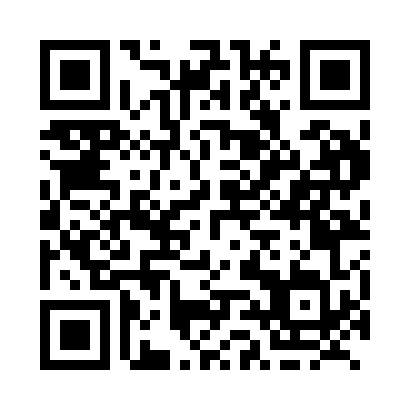 Prayer times for Woodside, New Brunswick, CanadaMon 1 Jul 2024 - Wed 31 Jul 2024High Latitude Method: Angle Based RulePrayer Calculation Method: Islamic Society of North AmericaAsar Calculation Method: HanafiPrayer times provided by https://www.salahtimes.comDateDayFajrSunriseDhuhrAsrMaghribIsha1Mon3:295:301:206:459:1111:122Tue3:305:301:216:459:1111:113Wed3:315:311:216:459:1111:114Thu3:325:321:216:459:1011:105Fri3:335:321:216:449:1011:096Sat3:345:331:216:449:0911:087Sun3:355:341:226:449:0911:078Mon3:375:351:226:449:0911:069Tue3:385:351:226:449:0811:0510Wed3:395:361:226:439:0711:0411Thu3:415:371:226:439:0711:0312Fri3:425:381:226:439:0611:0113Sat3:445:391:226:439:0511:0014Sun3:455:401:226:429:0510:5915Mon3:475:411:236:429:0410:5716Tue3:485:421:236:419:0310:5617Wed3:505:431:236:419:0210:5518Thu3:525:441:236:419:0110:5319Fri3:535:451:236:409:0010:5120Sat3:555:461:236:409:0010:5021Sun3:575:471:236:398:5910:4822Mon3:595:481:236:388:5810:4723Tue4:005:491:236:388:5610:4524Wed4:025:501:236:378:5510:4325Thu4:045:511:236:378:5410:4126Fri4:065:521:236:368:5310:3927Sat4:075:531:236:358:5210:3828Sun4:095:551:236:358:5110:3629Mon4:115:561:236:348:4910:3430Tue4:135:571:236:338:4810:3231Wed4:155:581:236:328:4710:30